КГУ «Красиловская НШ»Посвящение 
учащихся начальной школы
КГУ «Красиловская начальная школа»в ряды «Жас Қыран»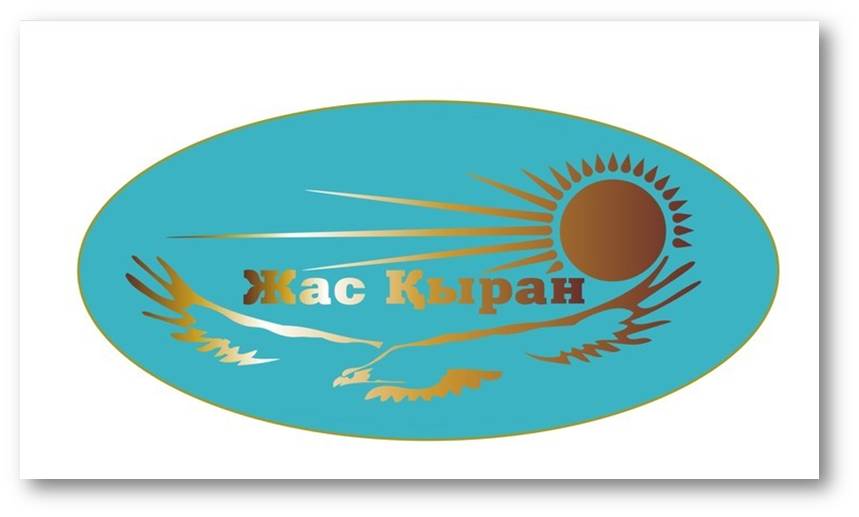 2019 г.ФанфарыВед.1: Қайырлы күн құрметті оқүшылар, ұстаздар және біздін мерекенің қонақтары!Вед.2: Добрый день дорогие ученики начальной школы, уважаемые учителя и гости нашего праздника!Вед.1:Бүгін ең жарқын және салтанатты күн - бастауыш сынып оқушылары «Жас Қыран» республикалық балалар ұйымының мүшесі болады!Вед.1: Сегодня по всему Казахстану проходят торжественные мероприятия по приёму учащихся в ряды «Жас Ұлан» и «Жас Қыран»!Вед.2:Мы молодое поколение страныМы нашей Родине верны.Мы верим в наш народ  и в КазахстанОн самый лучший в мире из всех стран!Звучит Гимн РК(1 куплет)Вед.1: А как он выглядит, «Жас Қырановец»? Давайте узнаемЭлектронная презентация «Жас Қырановец»Вед.2: «Жас Қырановец»- это учащийся 1-4 классов!         «Жас Қырановец»- всегда ходит на занятия в школьной форме!         Отличительным знаком «Жас Қырановца»- является значок с эмблемой организации. Значок выдаётся только за заслуги и успехи в учёбе, творчестве и спорте!         И самое главное «Жас Қырановец»- - это гражданин Республики Казахстан, с активной жизненной позицией. Это лидер, который может повести за собой.         «Жас Қырановец»- - учится на хорошо и отлично. У него примерное поведение. Он уважает старших и помогает малышам.         «Жас Қырановец»- - настоящий патриот своей страны. Он всеми своими делами и поступками верен Республике Казахстан.         Стать «Жас Қырановцем»- может каждый из вас. Было бы только желание!Вед.1: Сегодня  14 учащихся нашей школы вступят в ряды республиканской организации «Жас Қыран».Вед.2: Достижения в учёбе – это один из залогов воспитания успешной личности. Стремление учиться на 4 и 5 есть у каждого ученика нашей школы. Сейчас, на торжественное посвящение в ряды республиканской организации «Жас Қыран» приглашаются учащиеся 2,3,4 классов.Дети становятся перед сценой.Пока дети выходят - звучит музыкаВед.2: Право наградить учеников  отличительным значком с эмблемой организации «Жас Қыран» предоставляется заведующей школы Жуковской И.И.Торжественная музыка.Награждение значками.Вед.1: Мы поздравляем вас ребята с вступлением в ряды республиканской организации «Жас Қыран»! И просим пройти на свои места!Музыка звучит фоном.Вед.1: Мы поздравляем вас ребята с вступлением в ряды республиканской организации «Жас Қыран»! И просим пройти на свои места! Вед.2: «Жас Қырановцы» в спорте любят себя проявлять             И сильные стороны свои показать             Их терпению и старанию можно поучиться,            К здоровому образу жизни каждый в «Жас Қыране» стремится!Вед.2: «Жас Қыран» - организация для самых талантливых и активных            Для самых инициативных и позитивных             Молодых людей объединяет «Жас Қыран»            Ведь мы будущее Республики Казахстан!  Вед.1: Внимание! Сейчас для вас прозвучит обязательство организации «Жас Ұлан»! Вы за мной повторяйте!Ученики: Мы учащиеся начальных  классов,вступая в ряды Жас Кыранперед лицом своих одноклассниковторжественно обещаем:все свои знания,свой труд и силы отдать на то,чтобы быть настоящим гражданином РК,горячо любить и беречь свою Родину,жить и учиться, как требуют законы«Единой детско-юношеской организации «Жас Қыран»!Вед.1: Мы поздравляем вас ребята с вступлением в ряды республиканской организации «Жас Қыран»! Вед.1:Торжественная церемония, посвящённая приёму школьников в ряды республиканской общественной организации «Единая детско-юношеская организация «Жас Қыран», завершается!Музыка звучит фоном.Вед.2: Мы поздравляем новых членов республиканской организации «Жас Қыран», с этим замечательным событием! Желаем вам успехов в учёбе, интеллектуальных достижений и творческих побед!Вед1: : Пусть «Жас Қыран», подарит вам надежду         И веру в завтрашний успех!         И пусть удача вам сопутствует как прежде         И мирным будет небо для нас всех!Музыка на выход детей